绩效评价报告（征求意见稿）项目名称：    2021-2022年南岳区涉农资金项目绩效评价     主管部门：            南岳区人民政府                    项目单位：      南岳区农业农村局、南岳镇人民政府、            寿岳乡人民政府、国有林场等              评价金额：               6,486.65万元                   评价类型：             项目支出绩效评价                评价机构：          湖南九澧咨询服务有限公司           报告日期：2023年7月31日目  录专项资金绩效评价表	0一、项目基本情况	1（一）项目概况	1（二）项目管理制度及执行情况	2（三）预算资金安排与使用情况	6二、项目绩效目标	8（一）项目绩效总目标	8（二）项目具体绩效目标及完成情况	9三、项目效益情况分析	11（一）脱贫攻坚产业发展持续推进	11（二）美丽乡村建设蓬勃开展	12（三）粮食生产总体稳定	13四、存在的主要问题及原因分析	13（一）绩效管理机制不健全	13（二）项目申报管理不规范	15（三）产出数量效益不理想	18五、建议	20（一）提升绩效管理，重视运行监控	20（二）压实主体责任，严格监督管理	21（三）提高产出效益，重农强农富农	23六、评价结论	24专项资金绩效评价表         填报日期：2023年7月31日2021-2022年南岳区涉农资金项目绩效评价报告（征求意见稿）为全面实施预算绩效管理，进一步加强财政支出管理，强化部门支出责任，切实提高财政资金使用效益和管理水平，根据《中华人民共和国预算法》《中华人民共和国预算法实施条例》《中共中央 国务院关于全面实施预算绩效管理的意见》（中发〔2018〕34号）、《中共湖南省委办公厅 湖南省人民政府办公厅关于全面实施预算绩效管理的实施意见》（湘办发〔2019〕10号）及南岳区财政局《关于做好2023年财政重点绩效评价（估）工作的通知》等文件精神，湖南九澧咨询服务有限公司（以下简称“湖南九澧”）受南岳区财政局委托，对2021-2022年南岳区涉农资金进行了绩效评价，现将绩效评价情况报告如下：一、项目基本情况（一）项目概况1.项目背景农业是国民经济的基础，农村经济是现代经济体系的重要组成部分。乡村振兴的意义在于积极探索乡村振兴的新产业、新形式，建立党和群众利益的连接点。实施乡村振兴战略，是建设现代化经济体系的重要基础，是建设美丽中国的关键举措，是传承中华优秀传统文化的有效途径。纳入此次2023年重点绩效评价的2021-2022年南岳区涉农资金项目（30万以上）共计78个。主要包括各级财政通过一般公共预算财政支持的巩固拓展脱贫攻坚成果、支持衔接推进乡村振兴、巩固拓展脱贫攻坚成果、乡村振兴有效衔接和涉农相关项目。2.立项依据《中华人民共和国乡村振兴促进法》《关于实施乡村振兴战略的意见》《中共中央国务院关于实现巩固拓展脱贫攻坚成果同乡村振兴有效衔接的意见》(中发〔2020〕30号)等文件。（二）项目管理制度及执行情况2021-2022年南岳区涉农项目资金管理依据为《中央财政衔接推进乡村振兴补助资金管理办法》（财农〔2021〕19号）、《湖南省财政专项扶贫资金管理办法的通知》（湘财农〔2017〕21号）、《湖南省财政衔接推进乡村振兴补助资金管理办法》（湘财农〔2021〕10号）、《关于支持脱贫县继续开展统筹整合使用财政涉农资金工作的通知》（湘财农〔2021〕18号）、《南岳区财政衔接推进乡村振兴补助资金管理办法》（岳财联〔2021〕8号）、《南岳区关于全面加强扶贫项目资产后续管理和监督的实施办法》（岳振办联〔2022〕1号）等有关规定。由南岳区农业农村局、南岳镇人民政府、寿岳乡人民政府、国有林场等部门负责管理、执行、监督检查资金拨付和使用情况。2021-2022年南岳区涉农资金项目（30万以上）共计78个。从项目支持年度分类，2021年支持项目32个；2022年支持项目46个。从支持方向分类，共有六大支持方向，其中：产业发展项目30个，乡村建设项目30个、农业基础设施建设项目8个、粮食生产项目7个、高标准农田建设1个、就业帮扶项目2个。1.产业发展2021-2022年度用于产业发展方向的涉农资金共计2491.8万元，占比45.41%，主要包括30个项目：2.乡村建设2021-2022年度用于乡村建设方向的涉农资金共计1,158.07万元，占比21.10%。主要包括30个项目：3.农业基础设施建设2021-2022年度用于农业基础设施建设方向的涉农资金共计794.36万元，占比14.47%。主要包括8个项目：4.粮食生产2021-2022年度用于粮食生产方向的涉农资金共计561.33万元，占比10.23%。主要包括7个项目：2021年早稻种子采购、早稻集中育秧、南岳镇农耕复垦项目，2022年粮食产业发展、油菜产业发展、商品粮大县奖励资金、寿岳乡农耕复垦项目。5.高标准农田建设2021-2022年度用于高标准农田建设方向的涉农资金共计385.4万元，主要为2021年高标准农田建设1个项目，占比7.02%。6.就业帮扶2021-2022年度用于就业帮扶方向的涉农资金共计96.88万元，占比1.77%。主要包括2个项目：2022年南岳镇公益性岗位、寿岳乡公益性岗位项目。（三）预算资金安排与使用情况1.预算资金安排情况2021-2022年南岳区涉农财政资金预算批复共计6,486.65万元，2021年预算批复2,426.68万，2022年预算批复4,059.97万。其中：中央资金1,650.3万元，占比25.44%；省级资金2,143.55万元，占比33.05%；市级资金150万元，占比2.31%；区级资金2,542.8万元，占比39.2%。预算资金拨付到位6,375.65万元，资金到位率98.3%。截止2022年期末，项目支出5,487.84万元，结转结余888.81万元，预算执行率86.06%。表1：2021-2022年度南岳区涉农项目各级财政资金分配图单位：万元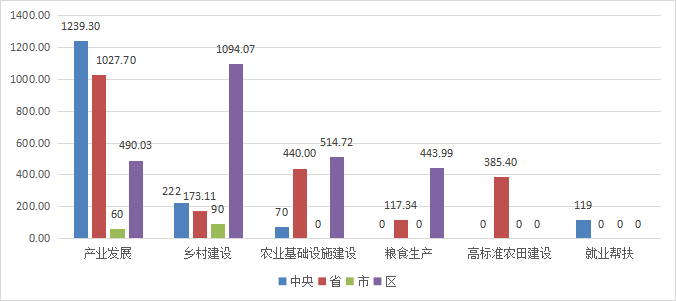 2.预算资金使用分配情况2021-2022年南岳区涉农资金实际预算支出5,487.84万元，2.预算资金使用分配情况2021-2022年南岳区涉农资金项目支出5,487.84万元，其中产业发展方向2,491.8万元，乡村建设方向1,158.07万元，农业基础设施建设方向794.36万元，粮食生产方向561.33万元，高标准农田建设方向385.4万元，就业帮扶方向96.88万元。表2：2021-2022年度南岳区涉农资金支持方向支出占比表各支出使用方向分配明细如下：表3：2021-2022年度南岳区涉农资金明细表单位：万元各项目明细支出情况详见附件1 ：2021-2022年南岳区涉农资金支出明细表。二、项目绩效目标（一）项目绩效总目标以服务“三农”、保障民生为宗旨，促进农民持续增收，实施乡村振兴战略。通过项目的实施，全面提升农业现代化生产发展水平，大力促进产业发展，改善农村环境居住环境。提升农业基础设施条件，完成粮食生产目标，改造提升耕地，全力推进高标准农田建设，加强农田灌溉排水和节水能力，保障农产品安全和有效供给，保障全区农业生产持续健康发展。（二）项目具体绩效目标及完成情况1.产业发展2020年美丽乡村建设及农业产业发展补助产业项目21个、示范村3个；2022年美丽乡村建设及农业产业发展补助产业项目18个；2019年现代农业特色产业园南岳区优质农副产品供应基地项目等项目完成率100%、验收合格率100%；2022年南岳云雾茶产业化培育建设茶叶良种试验示范基地1个；2022年扩建茶园面积360.5亩；2021年寿岳茶旅融合体验区品牌打造项目、2021年怡绿有机茶叶加工生产线奖补、2021年茶园改造项目按进度完成；2022年完成金月社区、龙凤村乡村车间建设，年末全区乡村车间总数量达15个。项目绩效目标完成。2021年美丽乡村建设及农业产业发展补助产业项目14个；红旗村、枫木桥村乡村车间未建设完成；岳东片区乡村旅游配套设施、水濂村康养基地示范区致物图书馆未建设完成；绩效目标未完成。2.乡村建设2021年农村户厕新建和改造570户；2022年农村户厕新建和改造315户、公厕新建和改造8户；更换垃圾箱69个、垃圾桶510个，购置垃圾桶配件150套；完成8个村庄编制任务；2021年配置50套太阳能热水器配件；紫峰村集中供水工程新建拦水坝1500立方；2022年荆田村公路护砌长479米、高2.2米。2021年安装231盏太阳能路灯。项目绩效目标完成。3.农业基础设施建设2022年整治小水源工程213处，蓄水能力66.187万方；2021年小型农田水利工程山坪塘维修硬化23口、中型水闸管护7扇；2022年小型农田水利维修、新建渠道长度13.99千米、完成清淤、新建水坝11座；黄竹村上胡组河道改造水渠河道护坡400米。项目绩效目标完成。4.粮食生产2021年全区粮食播种面积≥3万亩，早稻集中育秧面积6470亩；2021年南岳镇复垦复种面积1763.7亩、寿岳乡复垦复种面积1856.3亩；2022年全区粮食播种面积≥3万亩、粮食总产量1.16万吨；2022年集中育秧面积5000亩。项目绩效目标完成。根据南岳区2022年国民经济和社会发展统计公报，2022年全区粮食总产值1.125吨。绩效目标为1.14万吨以上，由于2022年持续高温干旱导致目标未完成。5.高标准农田建设2021年高标准农田建设面积0.37万亩（其中高效节水灌溉面积0.09万亩）；修建衬砌灌排渠道3.05公里，山坪塘防渗加固2口、渠系建筑物1处、新修机道路0.275公里、生产道0.252公里；新建农田废物收集池5座、太阳能路灯9盏；每亩投资1600元。项目绩效目标完成。6.就业帮扶2022年南岳镇公益性岗位人均补贴800元/人/月；2022年寿岳乡公益性岗位人数，人均补贴800元/人/月。项目绩效目标完成。2022年南岳镇公益性岗位人数68人，年度绩效目标为816人，未完成。所有项目的目标完成情况详见附件2：2021-2022年南岳区涉农资金产出目标及完成情况表。三、项目效益情况分析（一）脱贫攻坚产业发展持续推进一是健全防止返贫监测与帮扶机制。先后出台《南岳区防止返贫致贫检测和帮扶实施办法》等细则，全面压实工作责任，确保脱贫户和监测对象不发生返贫致贫，收入持续增收，牢牢守住不发生规模性返贫的底线，为实现巩固拓展脱贫攻坚成果同乡村振兴有效衔接奠定坚实基础。二是发展壮大村集体经济。大力实施村集体经济发展三年行动计划，开发乡村旅游、特色种养、民宿开发、农产品加工、观光农业等，多举措拓宽农民增收渠道。三是茶旅融合产业振兴致富。南岳区对“十里茶乡”进行提质改造，建设完成西岭茶旅特色产业园项目，提质了茶园基础设施。打造红星村、荆田村、双田村、水濂村千亩油菜观光示范片、优质稻示范片，岳林、龙池茶旅融合景观。做大做强南岳云雾茶品牌，加大南岳云雾品牌宣传工作，组织南岳茶叶茶企怡绿、云雾、杉湾三家省市龙头企业参加2022十四届湖南茶博会和第二十三届中部农博会，参展企业荣获红茶、绿茶多项金奖。衡阳市雨前茶叶有限公司成功申报2022年省级农业特色产业园项目，并完成2021年省级农业特色产业园项目西岭茶旅特色园项目验收工作。（二）美丽乡村建设蓬勃开展一是饮水工程建设加快推进。以城乡居民饮水安全保障，积极建设节水型水渠，实施二次供水工程，初步形成以水库水源为主，地下水为补充的饮水保障体系。2021年农村集中供水工程99处，分散供水工程3993处，积极解决了农村饮水不完全人口2.0324万人。2022年加强农村饮水工程运行管理，开展农村饮水安全问题排查，确保饮水安全问题动态清零；维修集中供水工程9处，确保工程正常运行，提高饮水质量。二是人居环境持续改善。按照“政府引导、农户自愿、示范带动、首厕过关”的原则，全面铺开“厕所革命”。2021年共压缩转运农村生活垃圾12134车，农村生活垃圾无害化处理率达到100%，农村污水收集处理设施设备不断完善，村生活污水治理加速推进。2021年完成改（新）建农村户厕570户。2022年完成改厕315户农村户用卫生厕所，8座公共卫生厕所。推动美丽乡村建设，在水濂村、荆田村共打造3处美丽庭院，推进居民外立面改造和庭院改造，新建村民休闲广场5个，提质旅游公厕8处。三是持续补齐农村环卫基础设施短板。购置垃圾箱、垃圾桶、垃圾分类厢等投放到各村，使得农村环卫设施焕然一新。集中采购太阳能路灯226盏在紫峰村、金月社区、船山村、龙池村村级主干道和重要公共场所进行安装使用。四是积极开展农村小水源供水能力恢复三年行动。通过河塘清淤、水渠维修、河道整治改造等工作，开展小型农田水利工程，加强灌溉与排水工程设施建设，充分发挥水利工程抗旱减灾作用，确保粮食安全。开展大禾田水库除险加固工程设计，完成金月水库工程竣工验收，进一步巩固水利基础设施。（三）粮食生产总体稳定紧扣保障粮食安全生产底线，2021年共种植早稻1万亩，中、晚稻1.37万亩，旱粮0.63万亩，积极创办红星片区千亩有机稻示范片。2022年全年落实早稻面积1万亩，中稻及一季晚稻1.37万亩，旱粮0.63万亩，粮食总产1.16万吨，加强了粮食安全风险监测，确保了粮食生产安全。南岳区2021年高标准农田建设项目的完成，明显改善了农业生产和农村生活条件，改善了水利灌溉条件，优化农作物种植结构，增强土壤肥力和抗灾能力，达到了农业增产、农民增收、提高土地利用率的目的。四、存在的主要问题及原因分析（一）绩效管理机制不健全1. 区人民政府官方网站个别绩效目标公开内容不准确。查阅南岳区人民政府官方网站财政预算公开栏目内容，存在个别项目绩效目标公开内容不准确，与项目实施内容完全没有关联的问题。如：区农业农村局公示公开的《2022年粮食生产发展目标申报表》中“成本指标”为“补助总资金197.93万元/学期”。公示公开的《2022年南岳云雾茶产业化发展绩效目标申报表》中“补助标准”为“享受国家职业教育资助政策基础上，叠加给予助学补助，全省统一补助标准为：每生1500元/学期” 。公示公开的《2022年小型农田水利工程项目绩效目标申报表》中“受益脱贫(监测)户满意度”为“1”，“验收合格率”为“1” ，指标量化不准确。公示公开的《2022年农村卫生户厕改造（南岳区）绩效目标申报表》中“满意度指标”为“受人口满意度1.0”。区农业农村局对绩效目标填报和信息公开工作重视程度不高、审核把关不严格，以致出现了政府公开发布内容不准确的问题，违反了《中华人民共和国政府信息公开条例》第六条“行政机关应当及时、准确地公开政府信息”的规定。2.绩效自评流于形式，绩效目标完成情况不真实，绩效指标设定不合理，难以真实反映项目实际绩效。《2022年南岳镇公益性岗位项目绩效自评表》中产出数量指标为“增加公益性岗位人数≥816人”，全年实际完成值为“816人”，经济效益指标为“发放公益性岗位补贴金额≥65.28万元”，全年实际完成值为“65.28万元”。经查阅南岳镇公益性岗位资金发放明细，2022年公益性岗位实际发放64.4万元，岗位人数为68人，绩效自评流于形式，目标实际完成情况不准确、不真实。《2022年南岳镇水濂片区康养基地示范区项目自评表》中经济效益指标为“贫困地区居民出行平均缩短时间≥0.5小时”，康养基地项目建设主要实施内容为管道铺设、雨污分流和外立面改造，与村民出行没有必要关联，项目绩效目标设定不合理，难以真实反映项目实际绩效产出。（二）项目申报和管理不规范1.水濂村康养基地示范区产业项目未按计划建设完工，存在较高的运营风险。2022年水濂村康养基地示范区产业项目下达中央资金400万，主要用于产业一条街外立面改造（160万）、致物书屋入股及租金（138万）、环线雨污分流（48万）3个子项目，已支付项目前期投入346万元，结余54万元 。致物书屋房屋土地租赁费（2022年4月1日-2025年3月30日）18万元由水濂村村委会支付，村委会应按原合同租赁方式及租金提供给湖南省致物文化创意有限公司，现场核查未见项目公司支付合同租金的相关凭证。致物书屋项目入股本金120万元，按照约定投资额比例足额投资后，水濂村村委会占股30%，但因不承担运营风险，仅享受保底年化8%（以完整财务年度计96000元）的分红。致物书屋项目计划开工日期为2022年3月31日，计划首个运营年度为2022年8月至2023年7月。项目公司应在2022年7月前完成建设，2022年12月31日前将年度分红额支付于乙方投资账户，逾期未支付分红收益应按银行同期贷款利息支付违约金。现场核查项目建设因劳动者事故责任纠纷已停工，项目公司于2022年6月因未按时履行法律义务而被法院强制执行20万元，但未见项目公司向村委会支付村集体经济入股年度分红的相关凭证。2.红旗村乡村车间茶叶加工厂未按计划建设施工。2022年8月，区政府茶拨付红旗村乡村振兴扶贫资金60万元用于建设茶叶加工厂，乡村车间建设项目采购预算180万元。2022年12月，红旗村村委会通过竞争性磋商确定湖南岳盛建设工程有限责任公司承建，合同金额179万元，施工工期120天，应于2023年5月前完工。截止2023年5月现场核查时，项目因土地使用规划许可未取得，尚未开工建设，已预付工程款60万元。3. 枫木桥乡村车间未批先建，招投标和合同签订履行不规范。至2023年5月现场核查时，建设工程尚未办理建设开工许可证。根据《南岳镇乡村振兴项目预算审批表》，枫木桥乡村车间建设项目（土建部分）总预算为360万元。2022年7月枫木桥村委会通过竞争性谈判的方式选取项目施工方，参加三家公司所有投标价都大于预算价，投标价分别为384万元、385万元、378万元，在这种情况下仍确定金昇公司为中标公司。2022年8月10日，枫木桥村对乡村车间项目的施工方进行公示，公示期为2022年8月10日-2022年8月20日。枫木桥村村委会在2022年8月6日中标公告公示期未满的情况下与金昇公司签订了施工合同。施工合同签订后，村委会支付金昇公司进度款 20万元，但截至评价日仍未进行结算。2022年9月，在双方没有签订终止协议的情况下，枫木桥村对乡村车间项目重新进行二次邀标，并于28日与湖南省正邦建设工程有限公司签订施工合同。该项目第二次邀标时，村委会会议记录显示，中标单位正邦建设工程有限公司南岳分公司中标价为339.2万元，而合订签订价为339.86万元，未按中标价签订合同。4.高标准农田建设项目未及时验收结算。2021年省级农田建设项目开工日期为2021年11月，应于2022年3月完工，实际2022年7月底完工，12月通过市级验收完成入库，至2023年6月仍未完成财评结算。5.申报验收归档资料不齐全。2022年黄竹村上胡组河道改造项目虽有支付凭证但资料中缺少竣工验收表。查阅区农业农村局2022年乡村车间申请认定资料汇编，衡阳市南岳区禾泰种植农民合作社申请认定表上缺少乡村车间房产所有人姓名及身份证号码，缺少县市区人社局、乡村振兴局审批意见和签章，在资料填报不完整的情况下禾泰种植农民合作社排名第三名。经查阅，区农业农村局2020年美丽乡村建设及农业产业发展项目申报验收归档资料不齐全，缺少核实项目总投资的支出凭据，不利于核实产业项目建设、投资的真实性。查阅2020年美丽乡村建设及农业产业发展项目资料汇编，衡阳市林湘生态泥鳅养殖专业合作社总投资26.7万，验收核定补助资金4万元，竣工资料中仅有合作社与胡友春个人签订建设天网、钢丝绳、排水沟、围栏施工合同，合同内容不规范，缺少合同金额、开工日期、付款方式等主要条款，缺少与项目建设实际投资额对应的相关支付凭证 。存在资料归档不完整的情况，不利于核实产业项目投入的真实性，从而影响补助资金的发放质量。（三）个别项目产出效益不理想 项目存在一定风险1.部分乡村车间项目存在一定风险。一是枫木桥乡村车间项目总投资估算668.47万元，其中自筹部分资金来源为贷款。2023年3月，枫木桥村集体经济合作社与建设银行南岳支行签订乡村共享贷借款合同，贷款 500万元已到账。该笔贷款已用于支付乡村车间建设工程款100万和贷款利息6.92万元，剩余393.08万元在南岳镇的督促下于2023年8月24日归还300万元，目前贷款额200万元（与以前财政安排资金共完成该项目的土建部分，装修项目要待以后资金到位才能动工），贷款年贷款利率为4.5%，每年需要支付利息9万元。村委会暂时还没有和企业签订意向合作协议，投资回报率不明确，尚未产生经济效益，存在一定债务风险。二是红旗村乡村车间茶叶加工厂厂房建设未完成，项目的进度和投产时间具有不确定性，存在一定的投资风险。2.个别项目缺少长效运维管理机制。经现场核查，一是农村户厕和公厕改厕项目存在后期运维管护不到位的情况，寿岳乡220309号、2200279号户厕排气管损毁未及时修复，樟树桥村公厕和水濂村公厕由于管理不到位和清洁不及时，卫生状况较差，洗手池和多个冲便器失修无法正常使用。二是红星村主题村落项目部分游乐设施脏污破损、使用率低，缺少运维管护，水上吊桥多处损坏，且无人管护，存在安全和游乐隐患。3.个别项目绩效目标未完成。根据《南岳区2021年国民经济和社会发展统计公报》，2021年粮食生产总产量9404吨。未达《南岳区2021年粮食生产工作实施方案》中粮食生产目标任务（粮食总产量1.05万吨以上）。南岳镇2022年公益性岗位人数实际补助68人，年度绩效目标816人，未达标的主要原因在于年初绩效目标设置过高，脱离了具体工作实际。4.个别项目效益指标完成情况不理想。乡村治理成效方面，2021年文明社区数量3个，2022年文明社区数量1个；2021年文明家庭数量1个，2022年文明家庭数量0个，呈下降趋势。农村经济发展方面，2021年恩格尔系数为17.08%，2022年恩格尔系数为28.72%，农村家庭生活水平整体走低。产业融合发展方面，2021年全区累计接待游客1223.05万人次，2022年全区累计接待游客1001.03万人次，接待人次下降18.15%，一定程度上受疫情影响较大。产业发展方面虽然单项50万以上的项目经过了乡镇可行性论证，但有的缺乏具体的指标评价项目实施效果，如村集体收入、农民收入、合作社规模增长及效益或客流量增长等系列指标。以前有的项目重投入轻效益或效益较低（项目租金有的达到定期存款利息，达不到贷款利息）。个别项目难持续，项目投入时租金还收得上或能及时交租金，经营数年后，因市场行情发生变化竞争压力大等原因，租金不能及时收到位。五、建议（一）提升绩效管理，重视运行监控一是强化绩效目标管理，健全绩效评价体系。区农业农村局应对官网上公开信息有误的《2022年粮食生产发展目标申报表》、《2022年南岳云雾茶产业化发展绩效目标申报表》《2022年农村卫生户厕改造（南岳区）绩效目标申报表》进行核实修正，删除错误内容并补正正确信息。农业农村局应该建立健全的绩效目标填报核查机制，加强对绩效目标填报和信息公开工作的重视，严格审核把关，以确保政府公开信息的透明度和公信力。建议南岳镇下年绩效目标填报时，公益性岗位项目数量指标应按照上年实际发放数量进行合理调整后填报。二是重视绩效目标自评，加强绩效运行监控。南岳镇财政所应加强对涉农项目绩效自评的审查，确保财政绩效自评的指标和标准明确、具体，建立完善的项目数据收集和分析机制，确保自评数据来源可靠、数据分析准确，通过绩效自评进一步加强预算绩效管理工作。（二）压实主体责任，严格监督管理一是压实部门主体责任，加强对项目实施主体的日常指导监督。①区乡村振兴局和南岳镇应指导水濂村尽快核实村集体经济分红到账情况和书屋租金支付情况，逾期未支付分红收益应按银行同期贷款利息要求项目公司支付违约金。水濂村村委会应行使股东的权利义务，敦促项目公司重新合理规划项目进度，确保项目按时、按质、按量完成并投入运营，避免村集体经济投资损失。②建议区乡村振兴局加强对红旗村村委会的指导和督促，对加工厂项目未按计划实施的原因进行评估和分析，帮助村委会推动项目的顺利实施。如果项目缺少实施的客观条件，应对项目进行重新规划和调整，及时解除合同并收回财政资金，通过总结经验教训，帮助提高村集体的产业项目管理水平。二是合理规划项目，推动高质量发展。枫木桥村村委会和施工单位应严格按照法律法规的要求完成车间建设相关手续，应合理规划项目进度和预算，确保项目按时、按质、按量完成，应加快招商合作工作进度，与当地农民合作社、合作社、农业企业等建立合作关系，考虑发展农副产品加工、手工艺品制作等与南岳区乡村特色相符的产业。区农业农村局应根据《关于大力发展乡村车间助力乡村振兴的意见》（衡办〔2022〕118号）文件精神，通过平台化运营和市场化招商等方式，推动乡村车间的高质量发展。建议政府关注村集体经济的借款风险，避免将风险转嫁给财政。南岳镇联村干部和区相关部门也要加强村级项目管理，规范招投标和合同管理，提高项目绩效。三是优化验收评审流程。区农业农村局应尽快加强高标准农田验收评审流程优化，向区财政局提供更准确和完整的信息，加强部门间的协调和沟通，尽快完成财政评审验收和支付程序。四是补齐申报验收归档资料。区农业农村局应责成黄竹村村委会和禾泰种植农民合作社、衡阳市林湘生态泥鳅养殖专业合作社补充提交竣工验收表和有效的合同资料，并完善资料归档。在农业产业奖补项目管理的过程中区农业农村局应严格按照《湖南省财政衔接推进乡村振兴补助资金及脱贫县涉农整合资金项目管理操作指南》或美丽乡村建设的要求，进一步规范农业产业项目管理流程和文档资料整理工作，要求获得奖补资助的合作社、企业提交项目实施材料（包括但不限于实施方案、项目承包合同、工程图片、施工日志、竣工验收报告）和项目结算资料（项目承包合同、竣工图、完税票据、付款凭证）。建议以后对主要资料申报不全的企业要退回补充或不予申报验收，促使企业优化管理，提高绩效。（三）提高产出效益，重农强农富农一是问投入要产出，更要问效益，要有持续的效益，防止财政资金损失。项目主管部门应强化对涉农重点工程、农业产业重点项目、美丽乡村建设重点环节的检查监督，详细了解产业项目建设运行进度、企业投资计划落实、联农带农、项目入股分红履约到账等情况，加强产业资金管理, 科学制定工作措施，加快项目建设进度。需要及时防范与控制短期现实风险，有针对性地建立相应风险预警机制和管控措施，以助推乡村产业健康有序发展。产业发展方面要有具体的指标评价项目实施效果，如村集体收入、农民收入、合作社规模增长及效益或客流量增长等系列指标，在问投入的同时更要注重财政支出效益，而且效益要持续，防止财政资金损失。二是建立健全改厕项目验收和运行维护长效机制。区农业农村局应建立长效管理机制，实行网格化管理，落实“政府协调、村组负责”制度，对于寿岳乡问题户厕和樟树桥村和水濂村的问题公厕建立整改台账，由乡镇摸底集中上报农业农村局，采取切实措施维修整改到位，逐个销号，责任到人。三是科学申报、重点落实绩效目标。区农业农村局和乡镇应多措并举抓实粮食生产，提高农业生产效率和复种比例，通过推广新型农业技术，提高单位面积产量和耕种效益，确保粮食总产量稳定增长。同时，可以加强调查研究工作，深入了解实际情况，掌握第一手资料，根据实际情况对绩效目标进行调整和优化，加强监督和管理等方面的工作，确保绩效目标的科学性和合理性。六、评价结论绩效评价工作组通过查阅2021-2022年南岳区涉农资金预算、执行、监督以及项目申报、审核流程等相关资料，对南岳镇、寿岳乡9个村(枫木桥、水濂村、新村村、樟树桥、岳东社区、红星村、岳林村、龙池村、龙凤村）进行了现场核实，现场核查资金3129.13万元，资金抽查比例达48.24%。按照《专项资金绩效评价指标体系评分表》进行综合评分，2021-2022年南岳区涉农资金绩效评价得分81.28分，评价结果为“良好”。湖南九澧咨询服务有限公司2023年7月31日项目基本情况项目名称2021-2022年南岳区涉农资金项目绩效评价2021-2022年南岳区涉农资金项目绩效评价2021-2022年南岳区涉农资金项目绩效评价2021-2022年南岳区涉农资金项目绩效评价项目基本情况项目内容纳入2023年财政资金重点绩效评价范围的2021-2022年南岳区涉农资金项目（30万以上）共计78个。主要包括各级财政通过一般公共预算财政支持的巩固拓展脱贫攻坚成果、支持衔接推进乡村振兴、巩固拓展脱贫攻坚成果同乡村振兴有效衔接和涉农相关项目。纳入2023年财政资金重点绩效评价范围的2021-2022年南岳区涉农资金项目（30万以上）共计78个。主要包括各级财政通过一般公共预算财政支持的巩固拓展脱贫攻坚成果、支持衔接推进乡村振兴、巩固拓展脱贫攻坚成果同乡村振兴有效衔接和涉农相关项目。纳入2023年财政资金重点绩效评价范围的2021-2022年南岳区涉农资金项目（30万以上）共计78个。主要包括各级财政通过一般公共预算财政支持的巩固拓展脱贫攻坚成果、支持衔接推进乡村振兴、巩固拓展脱贫攻坚成果同乡村振兴有效衔接和涉农相关项目。纳入2023年财政资金重点绩效评价范围的2021-2022年南岳区涉农资金项目（30万以上）共计78个。主要包括各级财政通过一般公共预算财政支持的巩固拓展脱贫攻坚成果、支持衔接推进乡村振兴、巩固拓展脱贫攻坚成果同乡村振兴有效衔接和涉农相关项目。项目基本情况项目单位南岳区农业农村局、南岳镇人民政府、寿岳乡人民政府、国有林场等南岳区农业农村局、南岳镇人民政府、寿岳乡人民政府、国有林场等项目主管部门南岳区人民政府项目基本情况项目属性□经常性     □一次性      □新增    延续□经常性     □一次性      □新增    延续□经常性     □一次性      □新增    延续□经常性     □一次性      □新增    延续项目基本情况立项依据《中华人民共和国乡村振兴促进法》《关于实施乡村振兴战略的意见》《中共中央国务院关于实现巩固拓展脱贫攻坚成果同乡村振兴有效衔接的意见》(中发〔2020〕30号)、《中央财政衔接推进乡村振兴补助资金管理办法》（财农〔2021〕19号）、《湖南省财政衔接推进乡村振兴补助资金管理办法》（湘财农〔2021〕10号）、《关于支持脱贫县继续开展统筹整合使用财政涉农资金工作的通知》（湘财农〔2021〕18号）、《南岳区财政衔接推进乡村振兴补助资金管理办法》（岳财联〔2021〕8号）《中华人民共和国乡村振兴促进法》《关于实施乡村振兴战略的意见》《中共中央国务院关于实现巩固拓展脱贫攻坚成果同乡村振兴有效衔接的意见》(中发〔2020〕30号)、《中央财政衔接推进乡村振兴补助资金管理办法》（财农〔2021〕19号）、《湖南省财政衔接推进乡村振兴补助资金管理办法》（湘财农〔2021〕10号）、《关于支持脱贫县继续开展统筹整合使用财政涉农资金工作的通知》（湘财农〔2021〕18号）、《南岳区财政衔接推进乡村振兴补助资金管理办法》（岳财联〔2021〕8号）《中华人民共和国乡村振兴促进法》《关于实施乡村振兴战略的意见》《中共中央国务院关于实现巩固拓展脱贫攻坚成果同乡村振兴有效衔接的意见》(中发〔2020〕30号)、《中央财政衔接推进乡村振兴补助资金管理办法》（财农〔2021〕19号）、《湖南省财政衔接推进乡村振兴补助资金管理办法》（湘财农〔2021〕10号）、《关于支持脱贫县继续开展统筹整合使用财政涉农资金工作的通知》（湘财农〔2021〕18号）、《南岳区财政衔接推进乡村振兴补助资金管理办法》（岳财联〔2021〕8号）《中华人民共和国乡村振兴促进法》《关于实施乡村振兴战略的意见》《中共中央国务院关于实现巩固拓展脱贫攻坚成果同乡村振兴有效衔接的意见》(中发〔2020〕30号)、《中央财政衔接推进乡村振兴补助资金管理办法》（财农〔2021〕19号）、《湖南省财政衔接推进乡村振兴补助资金管理办法》（湘财农〔2021〕10号）、《关于支持脱贫县继续开展统筹整合使用财政涉农资金工作的通知》（湘财农〔2021〕18号）、《南岳区财政衔接推进乡村振兴补助资金管理办法》（岳财联〔2021〕8号）项目基本情况资金总额及构成资金总额：6,486.65万元。资金来源：中央资金1,650.3万元，省级资金2,143.55万元，市级资金150万元，区级资金2,542.8万元。资金总额：6,486.65万元。资金来源：中央资金1,650.3万元，省级资金2,143.55万元，市级资金150万元，区级资金2,542.8万元。资金总额：6,486.65万元。资金来源：中央资金1,650.3万元，省级资金2,143.55万元，市级资金150万元，区级资金2,542.8万元。资金总额：6,486.65万元。资金来源：中央资金1,650.3万元，省级资金2,143.55万元，市级资金150万元，区级资金2,542.8万元。项目基本情况资金分配情况2021-2022年南岳区涉农资金项目共分配支出5,487.84万元，其中产业发展方向2,491.8万元，乡村建设方向1,158.07万元，农业基础设施建设方向794.36万元，粮食生产方向561.33万元，高标准农田建设方向385.4万元，就业帮扶方向96.88万元。2021-2022年南岳区涉农资金项目共分配支出5,487.84万元，其中产业发展方向2,491.8万元，乡村建设方向1,158.07万元，农业基础设施建设方向794.36万元，粮食生产方向561.33万元，高标准农田建设方向385.4万元，就业帮扶方向96.88万元。2021-2022年南岳区涉农资金项目共分配支出5,487.84万元，其中产业发展方向2,491.8万元，乡村建设方向1,158.07万元，农业基础设施建设方向794.36万元，粮食生产方向561.33万元，高标准农田建设方向385.4万元，就业帮扶方向96.88万元。2021-2022年南岳区涉农资金项目共分配支出5,487.84万元，其中产业发展方向2,491.8万元，乡村建设方向1,158.07万元，农业基础设施建设方向794.36万元，粮食生产方向561.33万元，高标准农田建设方向385.4万元，就业帮扶方向96.88万元。项目基本情况项目必要性可行性论证结论农业是国民经济的基础，农村经济是现代经济体系的重要组成部分。乡村振兴的意义在于积极探索乡村振兴的新产业、新形式，建立党和群众利益的连接点。实施乡村振兴战略，是建设现代化经济体系的重要基础，是建设美丽中国的关键举措，是传承中华优秀传统文化的有效途径。农业是国民经济的基础，农村经济是现代经济体系的重要组成部分。乡村振兴的意义在于积极探索乡村振兴的新产业、新形式，建立党和群众利益的连接点。实施乡村振兴战略，是建设现代化经济体系的重要基础，是建设美丽中国的关键举措，是传承中华优秀传统文化的有效途径。农业是国民经济的基础，农村经济是现代经济体系的重要组成部分。乡村振兴的意义在于积极探索乡村振兴的新产业、新形式，建立党和群众利益的连接点。实施乡村振兴战略，是建设现代化经济体系的重要基础，是建设美丽中国的关键举措，是传承中华优秀传统文化的有效途径。农业是国民经济的基础，农村经济是现代经济体系的重要组成部分。乡村振兴的意义在于积极探索乡村振兴的新产业、新形式，建立党和群众利益的连接点。实施乡村振兴战略，是建设现代化经济体系的重要基础，是建设美丽中国的关键举措，是传承中华优秀传统文化的有效途径。项目基本情况项目起止时间2022年1月1日起至2022年12月31日止2022年1月1日起至2022年12月31日止2022年1月1日起至2022年12月31日止2022年1月1日起至2022年12月31日止一级指标一级指标总分扣分扣分得分项目决策项目决策150.70.714.3项目过程项目过程257718项目产出项目产出366.56.529.5项目效益项目效益244.524.5219.48总   计总   计10018.7218.7281.28评价等级评价等级□优（90（含）-100分）        ☑良（80（含）-90分） □较差（60（含）-80分）       □差（60分以下）□优（90（含）-100分）        ☑良（80（含）-90分） □较差（60（含）-80分）       □差（60分以下）□优（90（含）-100分）        ☑良（80（含）-90分） □较差（60（含）-80分）       □差（60分以下）□优（90（含）-100分）        ☑良（80（含）-90分） □较差（60（含）-80分）       □差（60分以下）序号年度项目实施部门项目名称12021南岳镇美食一条街提质改造22021南岳镇特色休闲农业32021南岳镇红星村主题村落打造42021南岳区茶园改造52021南岳区怡绿有机茶叶加工生产线奖补62021寿岳乡茶旅融合体验区品牌打造72021寿岳乡中药材种植产业82021寿岳乡寿岳文化品牌92021寿岳乡乡村生态旅游公共设施102021农业农村局解决2020年美丽乡村建设及农业产业发展补助资金124万元112022南岳镇康养基地示范区（水濂村）122022南岳镇枫木桥乡村车间132022南岳镇稻谷种养及加工142022南岳镇金月社区乡村车间152022南岳镇岳东片区乡村旅游配套设施建设162022南岳镇2022年中央农村综合改革转移支付美丽乡村建设奖补资金200万元172022南岳区南岳云雾茶产业化发展182022南岳区农业产业发展192022南岳区雨前茶叶茶旅特色产业园202022南岳区乡村车间认定212022寿岳乡龙池“最美山村”融合发展打造222022寿岳乡千年寿岳文化品牌232022寿岳乡龙凤村乡村车间242022寿岳乡寿岳乡黄精种植252022寿岳乡红旗村乡村车间262022农业农村局2019年现代农业特色产业园等项目资金（南岳区优质农副产品供应基地（示范片）-农业农村局-创建支持资金481万元）272022农业农村局2021年市级产业化资金10万元（衡阳市贤达生态发展公司-农业优势特色产业园）282022农业农村局2021年现代农业特色产业园创建资金（衡阳市西岭有机茶业有限公司茶旅产业园）50万元292022农业农村局2021年现代农业特色产业园创建资金100万元（衡阳市西岭有机茶业有限公司茶旅产业园）302022农业农村局美丽乡村建设及农业产业发展等资金87.5万元序号年度项目实施部门项目名称12021南岳镇光明村福昌平集中供水池22021南岳镇人居环境整治示范点32021南岳镇水濂村安全饮水42021南岳区人居环境整治52021寿岳乡公路建设62021寿岳乡饮水工程72021寿岳乡农村卫生厕所改造82021国有林场南岳国有林场护林点维护及周边环境整治92021农村环境整治办解决2021年1季度农村环境整治专项经费69.4万元102021农村环境整治办解决2021年1季度农村环境整治专项经费69.4万元112021农村环境整治办2021年2季度农村环境整治经费75.4万元122021农村环境整治办2021年3季度农村环境整治经费75.2万元132021农村环境整治办2021年4季度农村环境综合整治经费56.04万元142021农业农村局解决2020年农村能源建设经费30万元152022南岳镇荆田村公路护砌162022南岳镇紫峰村集中供水工程 拦水坝建设172022南岳镇枫木桥村美丽乡村项目建设经费30万元182022南岳镇解决紫峰村安全饮水建设经费38.7万元192022南岳镇2022年扶持村级集体经济资金30万元（紫峰村）202022南岳区梵音谷林草科普点维修改造212022南岳区农村卫生户厕改造222022寿岳乡寿岳乡安全饮水232022寿岳乡人居环境整治242022农业农村局2022年农村改厕奖补资金（第二批）50.31万元252022农业农村局2022年农村改厕奖补资金37.8万元262022农业农村局2021年农村能源建设经费30万元272022农业农村局2022年3季度农村环境整治经费56.04万元282022农业农村局2022年4季度农村环境整治经费44.4万元292022农业农村局2022年上半年农村环境整治经费150.8万元302022农业农村局解决烧田村安全饮水工程款30.03万元序号年度项目实施部门项目名称12021南岳镇岳东社区6组水渠维修22021南岳镇枫木桥主干渠修建32021农业农村局农村水利2021年小农水补助120万元42021农业农村局农田水利解决2020年第二批小农水资金60.38万元52022农业农村局新增一般债券支出：2021年南岳区小水库除险加固144万元62022南岳镇黄竹村上胡组河道改造72022南岳区农村小水源供水能力恢复三年行动82022南岳区小型农田水利工程序号支持方向预算批复到位资金资金到位率预算支出资金结余执行率1产业发展2,817.022,817.02100%2,491.8325.2288.17%2乡村建设1,579.181,469.1893.03%1,158.07311.178.82%3农业基础设施建设1,024.721,024.72100%794.36230.3677.52%4粮食生产561.33561.33100%561.330100%5高标准农田建设385.4384.4100%385.40100%6就业帮扶119119100%96.8822.1281.41%合计合计6,486.656,375.6598.30%5,487.84888.8186.06%